Week 4 PREP/1/2Directed Drawing of a Chameleon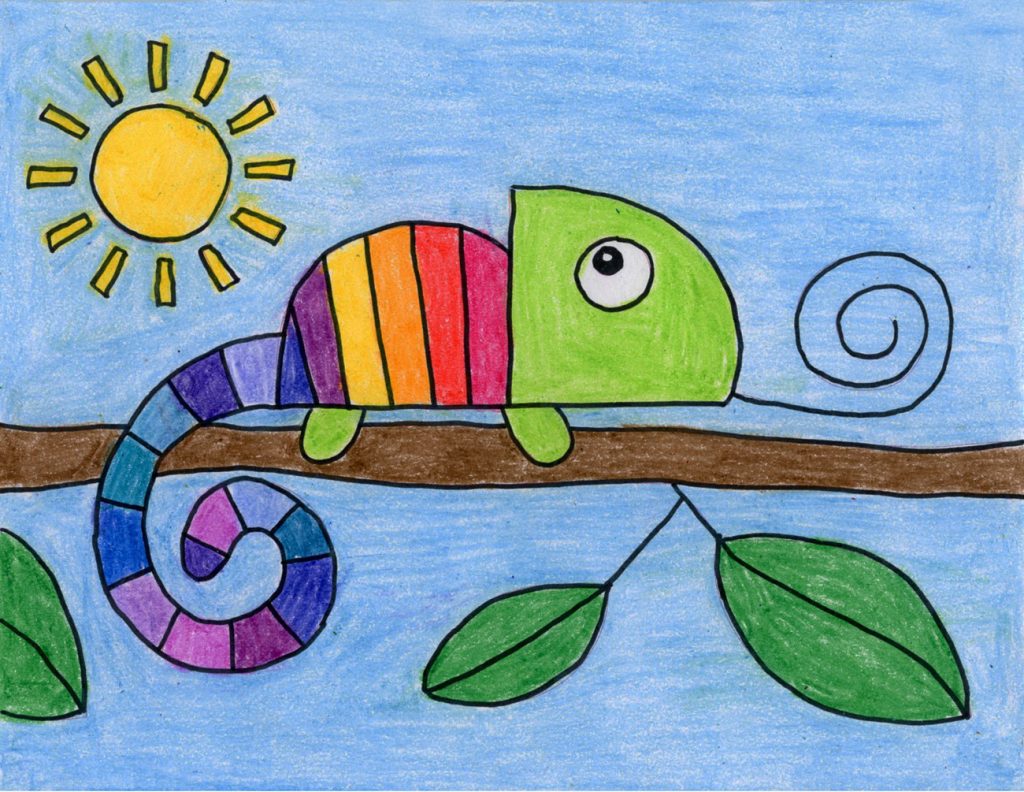 This week you will need help from an adult with each step. They can draw one with you or you may have a sibling in Prep/One or Two that you can complete the drawing at the same time with. Remember to hold on to your artwork or email me a picture at courtneyd@woodfordps.vic.edu.au   Draw a quarter of a circle.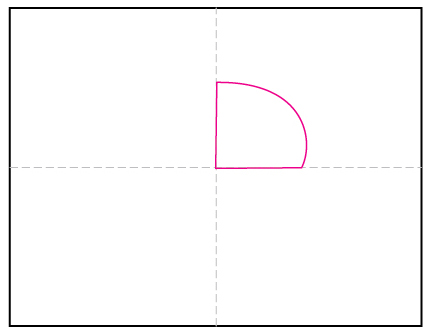 Draw a simple body behind.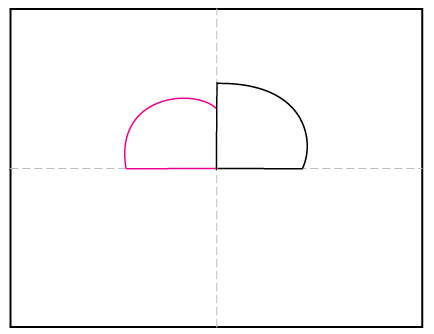 Draw two legs.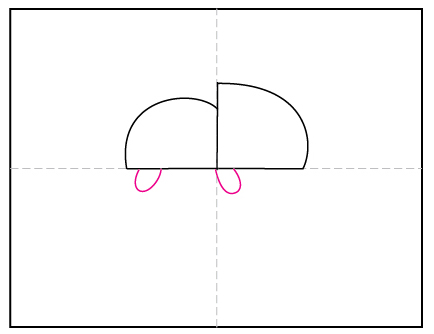 Draw a curly tail.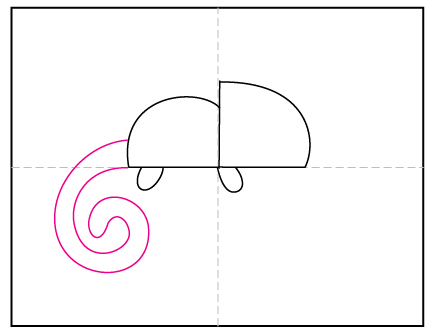 Add an eye and curly tongue.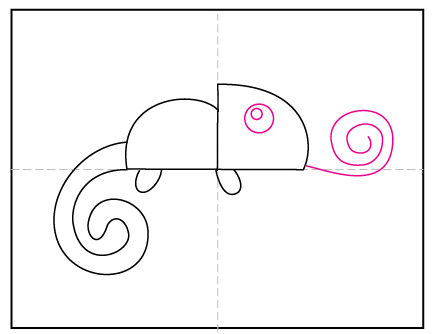 Add strips to body and tail.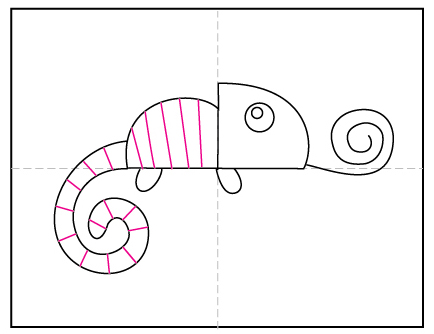 Draw a branch and leaves below.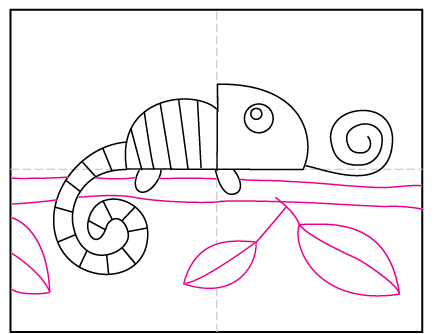 Add a sun in the background.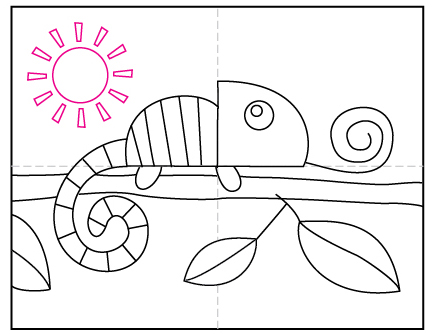 Trace with a black texta and colour in.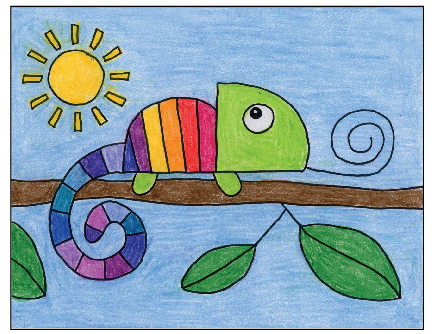 